Name: _____________________________________________			Date: _________________7A:  Lesson 3—HOMEWORK No Work = No Credit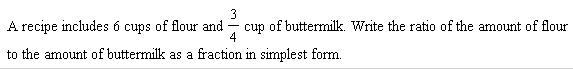 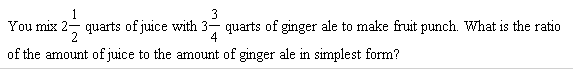 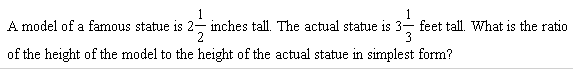 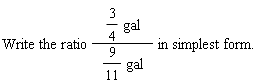 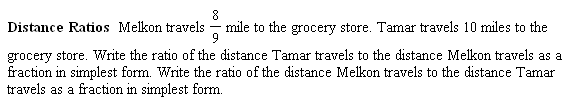 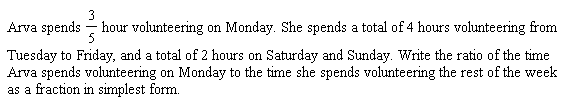 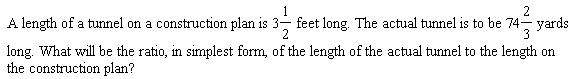 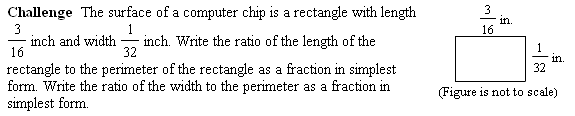 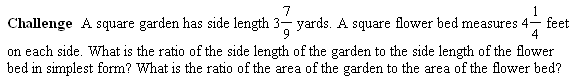 